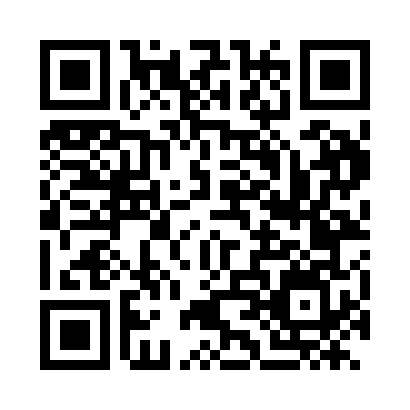 Prayer times for Rogotin, CroatiaWed 1 May 2024 - Fri 31 May 2024High Latitude Method: NonePrayer Calculation Method: Muslim World LeagueAsar Calculation Method: ShafiPrayer times provided by https://www.salahtimes.comDateDayFajrSunriseDhuhrAsrMaghribIsha1Wed3:525:4312:474:417:529:362Thu3:505:4212:474:427:539:383Fri3:485:4112:474:427:549:394Sat3:465:3912:474:427:559:415Sun3:445:3812:474:437:569:436Mon3:425:3712:474:437:579:447Tue3:405:3612:474:437:589:468Wed3:395:3412:474:447:599:489Thu3:375:3312:474:448:019:5010Fri3:355:3212:474:448:029:5111Sat3:335:3112:474:458:039:5312Sun3:315:3012:464:458:049:5513Mon3:295:2912:464:458:059:5614Tue3:285:2812:464:468:069:5815Wed3:265:2612:474:468:0710:0016Thu3:245:2512:474:478:0810:0117Fri3:225:2412:474:478:0910:0318Sat3:215:2412:474:478:1010:0519Sun3:195:2312:474:488:1110:0620Mon3:185:2212:474:488:1210:0821Tue3:165:2112:474:488:1310:0922Wed3:145:2012:474:498:1410:1123Thu3:135:1912:474:498:1510:1324Fri3:115:1812:474:498:1610:1425Sat3:105:1812:474:498:1710:1626Sun3:095:1712:474:508:1810:1727Mon3:075:1612:474:508:1910:1928Tue3:065:1612:474:508:2010:2029Wed3:055:1512:484:518:2110:2230Thu3:045:1512:484:518:2110:2331Fri3:025:1412:484:518:2210:24